NJLA Young Adult MeetingFriday, April 15, 2016South Brunswick Public Library10:00amWelcome and IntroductionsKatie Bojanek, President, Warren Township LibraryMaureen Donohue, Secretary, Piscataway Public LibraryRosy Wagner, Member At Large, New Brunswick Public LibraryJessica Schneider, Member At Large, East Brunswick Public Library Kathleen Gruver, Burlington County LibraryJen Apgar, NJ State Library, Talking Book and Braille CenterStacey Shapiro, South River Public LibraryJamie Dunn, Ocean County LibraryJoanne Halloran, Ocean County Library - Toms RiverMelissa Brihn, Cherry Hill Public LibraryMary Ecklund, Cape May County LibraryVicki Wright, Cape May County LibrarySharon Rawlins, NJ State LibraryDaniella Sinai, Camden County Library - VoorheesKatie Salerno, Bridgewater LibraryAlanna Graves, Cape May County LibrarySandi Cronce, Willingboro Public LibrarySaleena Davidson, South Brunswick Public LibraryCarolyn Aversano, Ocean County, Library - JacksonMaddy Santore, Paterson Free Public LibraryChelsea Woods, New Brunswick Free Public LibraryMember UpdatesEast Brunswick Public Library, Job Posting: Summer teen services internship. App closes SOON. This is a summer job to run the summer teen volunteer program. If you are still in school or need a quick part time job (8 weeks during the summer) check this posting out! https://www.ebpl.org/main/job_openings.cfmCongrats to Alanna for receiving the Rising Star Award for NJLA!Rosy has started her new job at the Burlington County Library SystemSouth Brunswick has hired a part time teen librarian.Updates from around the state:Children’s Services SectionCSS will be having meetings at the end of programs in order to increase attendance. So, if you are at a program hosted by or including CSS, stop by at the meeting.NJ State LibrarySee AttachedUpcoming EventsNJLA Conference – May 16-18 at Harrah’s Waterfront Conference Center EARLY BIRD REGISTRATION HAS BEEN PUSHED BACK TO APRIL 22, MAKE SURE YOU REGISTER :)On Going BusinessNominations for Executive Board and GSTBA committee nominations are still open for the YA Executive Board.  We are looking for current members to join our YA Section Executive Board to help make the section great.Here are the positions available:Member at Large (2 positions, 1 year term)- Any current section member is eligible.Secretary (1 year term)- Any current section member is eligible.Vice President- The Vice President serves one term as Vice President, and then becomes the President automatically the following year.  You must have been on Executive Board in the last 3 years.For a list of the job duties and responsibilities, please visit our website:http://njlamembers.org/content/ya-section-executive-board-member-duties.If you are interested, please let Katie know by April 30.Volunteers are needed to staff the YA Section Table: Participate in the doodle poll here: http://doodle.com/poll/wmdffygmrgvxyd9q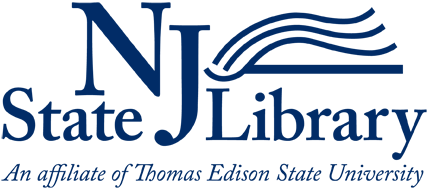 NJSL Report for YA Section Executive Board Meeting, April 15, 2016Submitted by Sharon Rawlins, Youth Services Specialist for Lifelong Learning, NJ State LibraryNJ State Library’s WebsiteWe have a new website! Take a look here: http://www.njstatelib.org/NJ Statewide Database SurveyThe State Library, with the assistance of our Database Advisory Committee, released an RFQ for statewide databases on February 1st. Proposals were due on March 15th, with the goal of selecting all statewide databases for multi-year contracts starting July 1st. Committee members and State Library staff will evaluate vendor proposals and test the proposed databases in online trials.  The Committee will then convene to review the proposals and the results of the trials and, taking into account current database statistics and the results of the recent statewide database survey, will submit purchase recommendations to the State Librarian. The State Library has launched the Grants for Libraries blog (http://www.njstatelib.org/category/grants-blog/). Our Grants Manager, Eileen Morales, who helps find funding sources for special projects initiated by NJSL staff and manages the process of awarding sub-grants from NJSL to local libraries, will use the Grants blog to share her knowledge of the world of grant funding with New Jersey libraries. Seeking Planning Committee members for annual Youth Services ForumHave you attended the Youth Services Forum in the past and felt the desire to have more of an impact on what programs are offered? Are you an organized person with good collaborative skills? The Youth Services Forum, an annual conference for youth services librarians, is looking for volunteers to be a part of the planning committee. You would be working closely with the co-Project Managers Keisha Miller and Jennifer Schureman and Sharon Rawlins, Project Consultant, and other planning committee members to plan and organize the Forum, sponsored by NJLA, the State Library, and NJASL.  This popular annual event, now in its 26th year, has traditionally been organized and presented by NJLA and NJASL members. The majority of the planning meetings are done via teleconference or email but it is essential that you be present at the Forum, held in October each year. If interested, contact co-Project Managers Jennifer Schureman, jschureman@gcls.org, or Keisha Miller, kmiller@sopl.org. BookLinx Book Evaluation Group Needs More ReviewersBookLinx, the book evaluation program for public and school librarians in Essex, Hudson, Middlesex and Union counties is looking for new reviewers. This program for public and school librarians to review new children's and teen books donated by publishers is expanding its program. It's now accepting NJ librarians, from anywhere in the state, to participate as reviewers, particularly reviewers for YA books. Librarians who wish to review books but can't attend the in-person meetings held at Rahway Public Library to present their reviews can still participate by reviewing the books and posting them on the online system at BookLinx.org. These reviews are accessible by anyone wishing to look up a review on the BookLinx site without having to log in. The next book evaluation meeting will be held on May 17, 2016 at Rahway Public Library, 2 City Plaza, (Between E Milton Ave and Main St) Rahway, NJ, 07065, at 4 pm; preview, 4 pm, reviews/selections 4:30-6:00 pm. New reviewers will receive books to review after the May meeting. For more information about the program and how to sign up to be a new reviewer, contact info@booklinx.org.The NJ Center for the Book’s Jersey Trackers and the Imagination Tree Mystery E-SerializationNJ Center for the Book has invited a group of well-known NJ authors and illustrators to create an e-serialized story geared for middle graders (with appeal to all ages). The purpose of this online story is to celebrate Rutgers University’s 250th Anniversary and highlight some of NJ’s famous landmarks. This serialized eight-chapter story is being posted online, one chapter at a time, on a weekly basis from March 17 – May 5 on the NJ Center for the Book’s website: www.njcenterforthebook.orgOther items of interest from the field:Free SYNC Audiobooks for Teens Summer Program Encourages Literacy Through ListeningThe SYNC Audiobooks for Teens program, sponsored by AudioFile Magazine and powered by OverDrive, kicks off its seventh year with an exciting lineup that includes bestselling and award-winning authors such as Chinua Achebe, M.T. Anderson, Laura Ruby, Andrew Smith, David Levithan, and Tamara Ireland Stone. SYNC gives away two FREE audiobook downloads every week each summer. In 2016, 30 titles will be given away over 15 weeks starting May 5th. Teens, librarians, club leaders, and educators may sign up for email or text alerts and can learn more at www.audiobooksync.com. SYNC creates weekly thematic pairings of or award-winning Teen-focused titles mixed with classics and frequently assigned reading to encourage access to fine books and performances, as well as listening skills required for literacy. During the summer of 2015, the SYNC program gave away more than 129,000 downloads to 41,000 participants.Baker & Taylor CATS TitleTalk Trends: Summer/Fall 2016Baker & Taylor Children and Teen Services (CATS) is hosting one of their seasonal children's and teen publishing trends presentations at the Cherry Hill Public Library on Tuesday, May 24th from 9 – 12 noon. Join them for this fun and informative professional development event. You'll get the inside scoop on what publishers have in store for kids and young adults in the coming month. Special guest presentation and complimentary book signing by Susan Dennard, author of the New York Times bestselling TRUTHWITCH. Sharon Rawlins, NJ State Library Youth Services Specialist for Lifelong Learning and CSLP 2015-2016 Vice-President/President Elect, will also be on hand to provide an update on the 2016 Statewide Summer Reading Program. Register: http://www.pingg.com/rsvp/bnvndzzh6ppk7xvhk